…………………………………………………….  	 	 	 	 	 Załącznik nr  7 (Imię i nazwisko rodzica (opiekuna) kandydata) 	 	 	 	 	 	do Regulaminu Pracy Komisji Rekrutacyjnej  	 	 	 	 	 	 	 	 	wprowadzonego Zarządzeniem Dyrektora Nr 4/2020 ……………………………………………………..  	 	 	 	 	z dnia 06.03.2020 r.  	 	(Adres do korespondencji) 	 	 	 Pan Paweł Wróbel
Dyrektor Szkoły Podstawowej 
im. Władysława Szafera 
w WiduchowejZGŁOSZENIE  	do oddziału przedszkolnego Szkoły Podstawowej w Widuchowej1 Dane osobowe kandydata i rodziców (opiekunów)2 (Tabelę należy wypełnić komputerowo lub czytelnie literami drukowanymi) 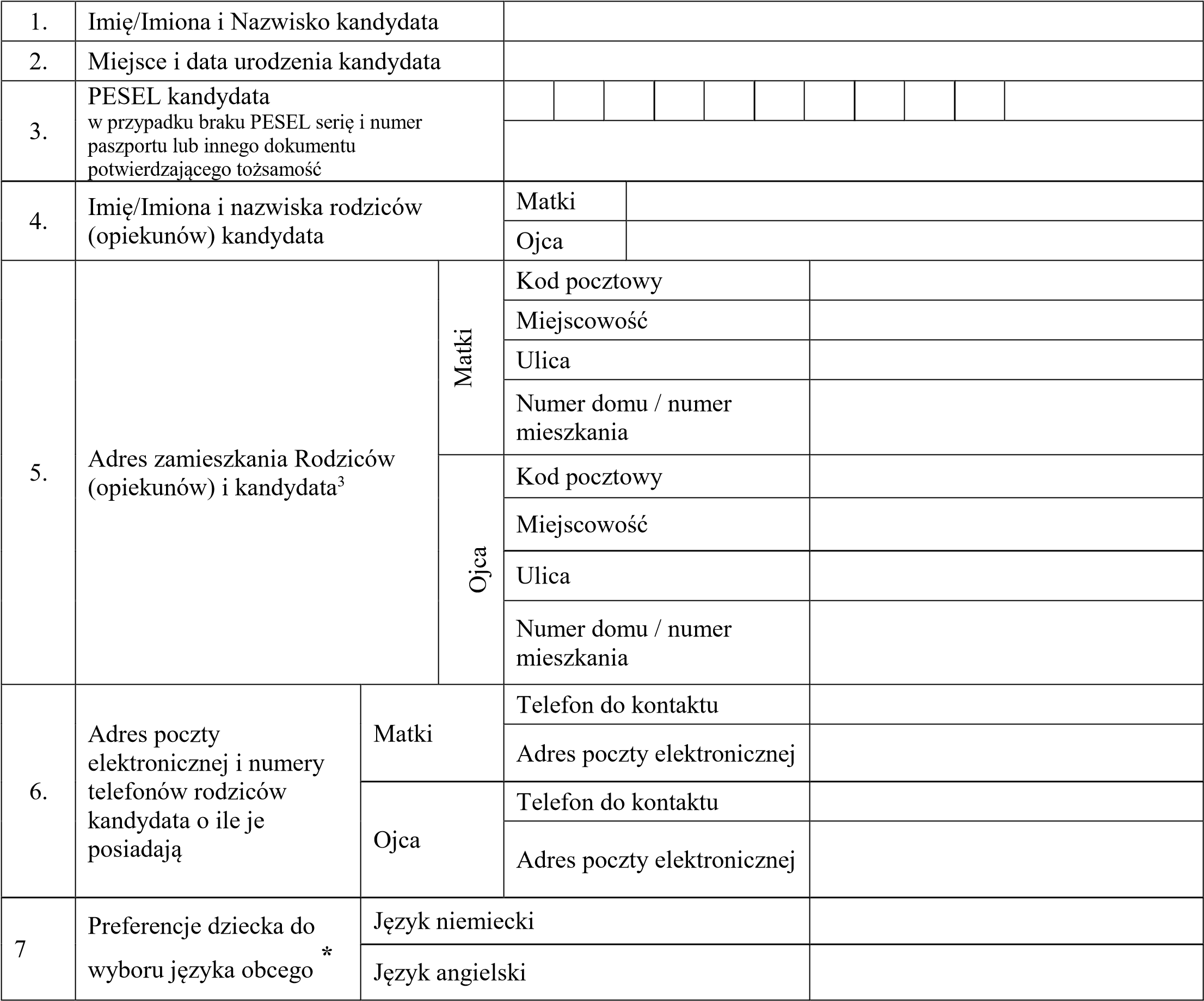 *nie oznacza to, iż dziecko automatycznie zostanie przydzielone do danej klasy językowej (wstawić znak X) Oświadczenia rodzica dokonującego zgłoszenia Oświadczam, że podane w zgłoszeniu dane są zgodne z aktualnym stanem faktycznym.4  Wyrażam zgodę na przetwarzanie danych osobowych zawartych w niniejszym zgłoszeniu dla potrzeb związanych z przyjęciem kandydata do szkoły oraz zgodnie z przepisami ustawy z dnia 29 sierpnia 1997 r. o ochronie danych osobowych (tekst jedn.: 2016 r., poz. 922). ……………………………..… 	 	 	…………………............................................................... (data)   	 	 	 	 	 	 	(czytelny podpis rodzica/ów (opiekuna) kandydata) Pouczenie 1. Dane osobowe zawarte w niniejszym wniosku i załącznikach do wniosku będą wykorzystywane wyłącznie dla potrzeb związanych z postępowaniem rekrutacyjnym, prowadzonym na podstawie ustawy z dnia 14 grudnia 2016 r. – Prawo oświatowe, Dz. U. z 2017 r., poz. 59 – dalej u.p.o. Przyjmuję do wiadomości, że:   Administratorem podanych danych jest Publiczna Szkoła Podstawowa w Widuchowej, ul. Barnima III 1, 74-120 Widuchowa Dane kontaktowe Inspektora Ochrony Danych Osobowych dostępne są na stronie internetowej https://spwiduchowa.edupage.org/ zakładce RODO oraz w sekretariacie szkoły.  Podane dane zbierane są w celu sprawnego prowadzenia procedury zapisu do szkoły.  Dane osobowe kandydatów zgromadzone w celach postępowania rekrutacyjnego oraz dokumentacja postępowania rekrutacyjnego są przechowywane nie dłużej niż do końca okresu, w którym uczeń uczęszcza do szkoły. Dane osobowe kandydatów nieprzyjętych zgromadzone w celach postępowania rekrutacyjnego są przechowywane w szkole, która przeprowadzała postępowanie rekrutacyjne, przez okres roku, chyba że na rozstrzygnięcie dyrektora szkoły została wniesiona skarga do sądu administracyjnego i postępowanie nie zostało zakończone prawomocnym wyrokiem.  Podane dane nie będą udostępniane innym podmiotom z wyjątkiem upoważnionych przepisami prawa.   Mam prawo do wglądu i poprawiania treści swoich danych osobowych, prawo do sprzeciwu wobec przetwarzania, prawo do przenoszenia danych oraz prawo do wniesienia skargi do organu nadzorczego, tj. Prezesa Urzędu Ochrony Danych.  Obowiązek podania danych wynika z zapisów Ustawy z dnia 14 grudnia 2016 r. Prawo Oświatowe.   Na podstawie zapisów wyżej wymienionej ustawy podaje się do publicznej wiadomości poprzez umieszczenie w widocznym miejscu w siedzibie szkoły listy kandydatów zawierające imiona i nazwiska oraz wynik postępowania.  Czytelne podpisy rodziców/prawnych opiekunów:  ………………………………….…………………………….. Widuchowa, dnia ……………………………………… __________ 1 	Zgodnie z art. 130 ust. 4 ustawy Prawo oświatowe, postępowanie rekrutacyjne jest prowadzone na wniosek rodzica kandydata. 2. Zgodnie z art. 150 ustawy Prawo oświatowe,  wniosek zawiera dane podane w punkcie 1-5 tabeli,  natomiast dane w punkcie 6 podaje się,  jeśli  takie środki  komunikacji  rodzice  posiadają. To oznacza, że dane w punkcie 1-5 należy podać obowiązkowo,  natomiast podanie danych w punkcie 6, nie jest obowiązkowe, ale bardzo potrzebne dla skutecznego komunikowani się z  rodzicami w sprawie rekrutacji, a następnie skutecznego sprawowania opieki nad dzieckiem Zgodnie z art. 25 ustawy z dnia 23 kwietnia 1964 r. - Kodeks cywilny (tekst jedn.: Dz. U. z 2014 r. poz. 121), miejscem zamieszkania osoby fizycznej jest miejscowość, w której osoba ta przebywa z zamiarem stałego pobytu. Zgodnie z art. 233 § 1 ustawy z dnia 6 czerwca 1997 r. - Kodeks karny (Dz. U. Nr 88, poz. 553 z późn. zm.) - kto, składając zeznanie mające służyć za dowód w postępowaniu sądowym lub w innym postępowaniu prowadzonym na podstawie ustawy, zezna nieprawdę lub zataja prawdę podlega karze pozbawienia wolności do lat 3. 